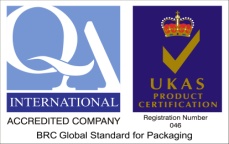   QA International Certification Ltd.   QA International Certification Ltd.   QA International Certification Ltd.   QA International Certification Ltd.   QA International Certification Ltd.   QA International Certification Ltd.   QA International Certification Ltd.   QA International Certification Ltd.   QA International Certification Ltd.   QA International Certification Ltd.   QA International Certification Ltd.   QA International Certification Ltd.   QA International Certification Ltd. Application for Evaluation & RegistrationApplication for Evaluation & RegistrationApplication for Evaluation & RegistrationApplication for Evaluation & RegistrationApplication for Evaluation & RegistrationApplication for Evaluation & RegistrationApplication for Evaluation & RegistrationApplication for Evaluation & RegistrationApplication for Evaluation & RegistrationApplication for Evaluation & RegistrationApplication for Evaluation & RegistrationApplication for Evaluation & RegistrationApplication for Evaluation & RegistrationApplication for Evaluation & RegistrationBRC Global Standard – Packaging And Packaging Materials (Issue 5)BRC Global Standard – Packaging And Packaging Materials (Issue 5)BRC Global Standard – Packaging And Packaging Materials (Issue 5)BRC Global Standard – Packaging And Packaging Materials (Issue 5)BRC Global Standard – Packaging And Packaging Materials (Issue 5)BRC Global Standard – Packaging And Packaging Materials (Issue 5)BRC Global Standard – Packaging And Packaging Materials (Issue 5)BRC Global Standard – Packaging And Packaging Materials (Issue 5)BRC Global Standard – Packaging And Packaging Materials (Issue 5)BRC Global Standard – Packaging And Packaging Materials (Issue 5)BRC Global Standard – Packaging And Packaging Materials (Issue 5)BRC Global Standard – Packaging And Packaging Materials (Issue 5)BRC Global Standard – Packaging And Packaging Materials (Issue 5)BRC Global Standard – Packaging And Packaging Materials (Issue 5)Failure to complete all sections of the Application Form will result in your application being delayed or rejected.Failure to complete all sections of the Application Form will result in your application being delayed or rejected.Failure to complete all sections of the Application Form will result in your application being delayed or rejected.Failure to complete all sections of the Application Form will result in your application being delayed or rejected.Failure to complete all sections of the Application Form will result in your application being delayed or rejected.Failure to complete all sections of the Application Form will result in your application being delayed or rejected.Failure to complete all sections of the Application Form will result in your application being delayed or rejected.Failure to complete all sections of the Application Form will result in your application being delayed or rejected.Failure to complete all sections of the Application Form will result in your application being delayed or rejected.Failure to complete all sections of the Application Form will result in your application being delayed or rejected.Failure to complete all sections of the Application Form will result in your application being delayed or rejected.Failure to complete all sections of the Application Form will result in your application being delayed or rejected.Failure to complete all sections of the Application Form will result in your application being delayed or rejected.Failure to complete all sections of the Application Form will result in your application being delayed or rejected.Date of Application:Date of Application:Company Name:Company Name:Legal status:Legal status:Site Name:Site Name:Head Office Address:Head Office Address:Address(es) of all hubs/sites relative to the Scope of Certification for assessment:Address(es) of all hubs/sites relative to the Scope of Certification for assessment:Address(es) of all hubs/sites relative to the Scope of Certification for assessment:Address(es) of all hubs/sites relative to the Scope of Certification for assessment:Distance between sites in KM:Distance between sites in KM:Distance between sites in KM:Distance between sites in KM:Already Certificated? (If not please move onto the next section)Already Certificated? (If not please move onto the next section)Already Certificated? (If not please move onto the next section)Already Certificated? (If not please move onto the next section)Already Certificated? (If not please move onto the next section)Already Certificated? (If not please move onto the next section)Already Certificated? (If not please move onto the next section)Already Certificated? (If not please move onto the next section)Already Certificated? (If not please move onto the next section)Already Certificated? (If not please move onto the next section)Already Certificated? (If not please move onto the next section)Already Certificated? (If not please move onto the next section)Already Certificated? (If not please move onto the next section)Already Certificated? (If not please move onto the next section)Current Expiry Date of Certificate: Current Expiry Date of Certificate: Current Expiry Date of Certificate: Current Expiry Date of Certificate: Current Expiry Date of Certificate: Current Expiry Date of Certificate: Existing BRC Site Code:Existing BRC Site Code:Existing BRC Site Code:Existing BRC Site Code:Current Certification Body Name:Current Certification Body Name:Current Certification Body Name:Current Certification Body Name:Current Certification Body Name:Current Certification Body Name:Please submit a copy of your current audit report and certificate with this application formPlease submit a copy of your current audit report and certificate with this application formPlease submit a copy of your current audit report and certificate with this application formPlease submit a copy of your current audit report and certificate with this application formPlease submit a copy of your current audit report and certificate with this application formPlease submit a copy of your current audit report and certificate with this application formPlease submit a copy of your current audit report and certificate with this application formPlease submit a copy of your current audit report and certificate with this application formPlease submit a copy of your current audit report and certificate with this application formPlease submit a copy of your current audit report and certificate with this application formPlease submit a copy of your current audit report and certificate with this application formPlease submit a copy of your current audit report and certificate with this application formPlease submit a copy of your current audit report and certificate with this application formPlease submit a copy of your current audit report and certificate with this application formCommercial Representative Name:Commercial Representative Name:Commercial Representative Name:Technical Representative Name:Technical Representative Name:Technical Representative Name:Technical Representative Name:Position:Position:Position:Position:Position:Position:Position:Email:Email:Email:Email:Email:Email:Email:Are you represented by a consultant? If so, provide their details:Are you represented by a consultant? If so, provide their details:Are you represented by a consultant? If so, provide their details:Telephone No.:Telephone No.:Telephone No.:VAT No.:VAT No.:VAT No.:Website:Website:Website:Total number of employees:Total number of employees:Total number of employees:No. of Shifts:No. of Shifts:No. of Shifts:No. of Shifts:No. of Shifts:No. of Shifts:Number of employees (incl. administration) on site at any one time (incl. seasonal workers):Number of employees (incl. administration) on site at any one time (incl. seasonal workers):Number of employees (incl. administration) on site at any one time (incl. seasonal workers):Number of employees (incl. administration) on site at any one time (incl. seasonal workers):Number of employees (incl. administration) on site at any one time (incl. seasonal workers):Number of employees (incl. administration) on site at any one time (incl. seasonal workers):Number of employees (incl. administration) on site at any one time (incl. seasonal workers):Number of employees (incl. administration) on site at any one time (incl. seasonal workers):Number of employees (incl. administration) on site at any one time (incl. seasonal workers):Number of employees (incl. administration) on site at any one time (incl. seasonal workers):Number of employees (incl. administration) on site at any one time (incl. seasonal workers):Number of employees (incl. administration) on site at any one time (incl. seasonal workers):Number of employees (incl. administration) on site at any one time (incl. seasonal workers):The area of the manufacturing facility in square metres (incl. any warehousing or storage facilities):The area of the manufacturing facility in square metres (incl. any warehousing or storage facilities):The area of the manufacturing facility in square metres (incl. any warehousing or storage facilities):The area of the manufacturing facility in square metres (incl. any warehousing or storage facilities):The area of the manufacturing facility in square metres (incl. any warehousing or storage facilities):The area of the manufacturing facility in square metres (incl. any warehousing or storage facilities):The area of the manufacturing facility in square metres (incl. any warehousing or storage facilities):The area of the manufacturing facility in square metres (incl. any warehousing or storage facilities):The area of the manufacturing facility in square metres (incl. any warehousing or storage facilities):The area of the manufacturing facility in square metres (incl. any warehousing or storage facilities):The area of the manufacturing facility in square metres (incl. any warehousing or storage facilities):The area of the manufacturing facility in square metres (incl. any warehousing or storage facilities):The area of the manufacturing facility in square metres (incl. any warehousing or storage facilities):Subcontracted Processes: (Yes/No)Subcontracted Processes: (Yes/No)Subcontracted Processes: (Yes/No)Subcontracted Processes: (Yes/No)Subcontracted Processes: (Yes/No)Number of key processes:Number of key processes:Number of key processes:Number of key processes:Number of key processes:Other certificates held:Other certificates held:Other certificates held:Other certificates held:Other certificates held:  QA International Certification Ltd.   QA International Certification Ltd.   QA International Certification Ltd.   QA International Certification Ltd.   QA International Certification Ltd.   QA International Certification Ltd.   QA International Certification Ltd.   QA International Certification Ltd.   QA International Certification Ltd.   QA International Certification Ltd.   QA International Certification Ltd. Please list your manufacturing processes:Please list your manufacturing processes:Please list your manufacturing processes:Please list your manufacturing processes:Please list your manufacturing processes:Please list the products manufactured:Please list the products manufactured:Please list the products manufactured:Please list the products manufactured:Please list the products manufactured:Please list the materials utilised in the manufacture of your products:Please list the materials utilised in the manufacture of your products:Please list the materials utilised in the manufacture of your products:Please list the materials utilised in the manufacture of your products:Please list the materials utilised in the manufacture of your products:Please list the sectors supplied with the finished product:Please list the sectors supplied with the finished product:Please list the sectors supplied with the finished product:Please list the sectors supplied with the finished product:Please list the sectors supplied with the finished product:* Please note the proposed scope must contain all elements of the last four sections you have completed above.* Please note the proposed scope must contain all elements of the last four sections you have completed above.* Please note the proposed scope must contain all elements of the last four sections you have completed above.* Please note the proposed scope must contain all elements of the last four sections you have completed above.* Please note the proposed scope must contain all elements of the last four sections you have completed above.* Please note the proposed scope must contain all elements of the last four sections you have completed above.* Please note the proposed scope must contain all elements of the last four sections you have completed above.* Please note the proposed scope must contain all elements of the last four sections you have completed above.* Please note the proposed scope must contain all elements of the last four sections you have completed above.* Please note the proposed scope must contain all elements of the last four sections you have completed above.* Please note the proposed scope must contain all elements of the last four sections you have completed above.* Please note the proposed scope must contain all elements of the last four sections you have completed above.* Please note the proposed scope must contain all elements of the last four sections you have completed above.Scope of activities (in line with P511):Scope of activities (in line with P511):Scope of activities (in line with P511):Scope of activities (in line with P511):Scope of activities (in line with P511):Exclusions to Scope (in line with P511):Exclusions to Scope (in line with P511):Exclusions to Scope (in line with P511):Exclusions to Scope (in line with P511):Exclusions to Scope (in line with P511):Justification for exclusions to scope (in line with P511):Justification for exclusions to scope (in line with P511):Justification for exclusions to scope (in line with P511):Justification for exclusions to scope (in line with P511):Justification for exclusions to scope (in line with P511):Our manufacturing categories are: (please mark all that apply with X)Our manufacturing categories are: (please mark all that apply with X)Our manufacturing categories are: (please mark all that apply with X)Our manufacturing categories are: (please mark all that apply with X)Our manufacturing categories are: (please mark all that apply with X)Our manufacturing categories are: (please mark all that apply with X)Our manufacturing categories are: (please mark all that apply with X)Our manufacturing categories are: (please mark all that apply with X)Our manufacturing categories are: (please mark all that apply with X)Our manufacturing categories are: (please mark all that apply with X)Our manufacturing categories are: (please mark all that apply with X)Our manufacturing categories are: (please mark all that apply with X)Our manufacturing categories are: (please mark all that apply with X)Glass Manufacturing & FormingGlass Manufacturing & FormingGlass Manufacturing & FormingGlass Manufacturing & FormingGlass Manufacturing & FormingPaper Making & ConversionPaper Making & ConversionPaper Making & ConversionMetal FormingMetal FormingRigid Plastic FormingRigid Plastic FormingRigid Plastic FormingRigid Plastic FormingRigid Plastic FormingFlexible Plastic FormingFlexible Plastic FormingFlexible Plastic FormingPrint ProcessesPrint ProcessesChemical ProcessesChemical ProcessesChemical ProcessesChemical ProcessesChemical ProcessesOther ManufacturingOther ManufacturingOther ManufacturingOther ManufacturingOther ManufacturingOther ManufacturingRegions exported to: (please mark all that apply with X)Regions exported to: (please mark all that apply with X)Regions exported to: (please mark all that apply with X)Regions exported to: (please mark all that apply with X)Regions exported to: (please mark all that apply with X)Regions exported to: (please mark all that apply with X)Regions exported to: (please mark all that apply with X)Regions exported to: (please mark all that apply with X)Regions exported to: (please mark all that apply with X)Regions exported to: (please mark all that apply with X)Regions exported to: (please mark all that apply with X)Regions exported to: (please mark all that apply with X)Regions exported to: (please mark all that apply with X)AfricaAfricaAsiaAsiaAsiaAsiaNorth AmericaNorth AmericaSouth AmericaEuropeEuropeOceaniaOceaniaOceaniaOceaniaOtherOtherNoneType of category required: (please mark with X)Type of category required: (please mark with X)Type of category required: (please mark with X)Type of category required: (please mark with X)Type of category required: (please mark with X)Type of category required: (please mark with X)Type of category required: (please mark with X)Type of category required: (please mark with X)Type of category required: (please mark with X)Type of category required: (please mark with X)Type of category required: (please mark with X)Type of category required: (please mark with X)Type of category required: (please mark with X)High HygieneHigh HygieneHigh HygieneHigh HygieneBasic HygieneBasic HygieneBasic HygieneBasic HygieneBasic HygieneBasic HygieneBasic HygieneType of voluntary module required: (please mark with X if applicable)Type of voluntary module required: (please mark with X if applicable)Type of voluntary module required: (please mark with X if applicable)Type of voluntary module required: (please mark with X if applicable)Type of voluntary module required: (please mark with X if applicable)Type of voluntary module required: (please mark with X if applicable)Type of voluntary module required: (please mark with X if applicable)Type of voluntary module required: (please mark with X if applicable)Type of voluntary module required: (please mark with X if applicable)Type of voluntary module required: (please mark with X if applicable)Type of voluntary module required: (please mark with X if applicable)Type of voluntary module required: (please mark with X if applicable)Type of voluntary module required: (please mark with X if applicable)Traded Goods (If applicable, please answer the below questions)Traded Goods (If applicable, please answer the below questions)Traded Goods (If applicable, please answer the below questions)Traded Goods (If applicable, please answer the below questions)Traded Goods (If applicable, please answer the below questions)Traded Goods (If applicable, please answer the below questions)Traded Goods (If applicable, please answer the below questions)Traded Goods (If applicable, please answer the below questions)Traded Goods (If applicable, please answer the below questions)Traded Goods (If applicable, please answer the below questions)Traded Goods (If applicable, please answer the below questions)Traded Goods (If applicable, please answer the below questions)Number of Suppliers used to source the products:Number of Suppliers used to source the products:Number of Suppliers used to source the products:Number of Suppliers used to source the products:Number of Suppliers used to source the products:Products or groups of products traded:Products or groups of products traded:Products or groups of products traded:Products or groups of products traded:Products or groups of products traded:  QA International Certification Ltd.   QA International Certification Ltd.   QA International Certification Ltd.   QA International Certification Ltd.   QA International Certification Ltd.   QA International Certification Ltd.   QA International Certification Ltd.   QA International Certification Ltd. Typical Packaging Components/Materials/ArticlesTypical Packaging Components/Materials/ArticlesTypical Packaging Components/Materials/ArticlesTypical Packaging Components/Materials/ArticlesTypical Packaging Components/Materials/ArticlesTypical Packaging Components/Materials/ArticlesTypical Packaging Components/Materials/ArticlesTypical Packaging Components/Materials/ArticlesTypical Packaging Components/Materials/ArticlesTypical Packaging Components/Materials/ArticlesPlease specify which of the following products are included within your Scope of activities: (Please mark all that apply with X)Please specify which of the following products are included within your Scope of activities: (Please mark all that apply with X)Please specify which of the following products are included within your Scope of activities: (Please mark all that apply with X)Please specify which of the following products are included within your Scope of activities: (Please mark all that apply with X)Please specify which of the following products are included within your Scope of activities: (Please mark all that apply with X)Please specify which of the following products are included within your Scope of activities: (Please mark all that apply with X)Please specify which of the following products are included within your Scope of activities: (Please mark all that apply with X)Please specify which of the following products are included within your Scope of activities: (Please mark all that apply with X)Please specify which of the following products are included within your Scope of activities: (Please mark all that apply with X)Please specify which of the following products are included within your Scope of activities: (Please mark all that apply with X)Glass Manufacturing and FormingGlass Manufacturing and FormingGlass Manufacturing and FormingGlass Manufacturing and FormingGlass Manufacturing and FormingGlass Manufacturing and FormingGlass Manufacturing and FormingGlass Manufacturing and FormingGlass Manufacturing and FormingGlass Manufacturing and FormingGlass bottlesGlass bottlesGlass bottlesJars and PotsDecanters and glass closuresDecanters and glass closuresTumblers, ampoulesTumblers, ampoulesTumblers, ampoulesCeramic bottles, jars and decantersCeramic bottles, jars and decantersCeramic bottles, jars and decantersCeramic bottles, jars and decantersPaper Making and ConversionPaper Making and ConversionPaper Making and ConversionPaper Making and ConversionPaper Making and ConversionPaper Making and ConversionPaper Making and ConversionPaper Making and ConversionPaper Making and ConversionPaper Making and ConversionPaperPaperPaperBoard and linerCorrugated boardCorrugated boardPaper bags and sacksPaper bags and sacksPaper bags and sacksPaper labels, tags and neck collarsSolid and corrugated card cartons and sleevesSolid and corrugated card cartons and sleevesLiquid-containing cartonsLiquid-containing cartonsLiquid-containing cartonsLayer padsCorrugated cases trays and fitmentsCorrugated cases trays and fitmentsPulp and bagasse, fibre-based traysPulp and bagasse, fibre-based traysPulp and bagasse, fibre-based traysPaper containers, paper cups, spirally wound tubesCutting, creasing and gluing of corrugated, sheet or reel fed paper and boardCutting, creasing and gluing of corrugated, sheet or reel fed paper and boardMetal FormingMetal FormingMetal FormingMetal FormingMetal FormingMetal FormingMetal FormingMetal FormingMetal FormingMetal FormingTinplateTinplateTinplateTinplate and aluminium containers, cans and aerosol containersTubesClosures (RO/ROPP and crowns)Closures (RO/ROPP and crowns)Closures (RO/ROPP and crowns)Aluminium foil, foil trays and containersAluminium foil, foil trays and containersAluminium foil, foil trays and containersAluminium foil, foil trays and containersRigid Plastics FormingRigid Plastics FormingRigid Plastics FormingRigid Plastics FormingRigid Plastics FormingRigid Plastics FormingRigid Plastics FormingRigid Plastics FormingRigid Plastics FormingRigid Plastics FormingBottles and jars, caps and closures, tubesBottles and jars, caps and closures, tubesPreforms, injection-moulded componentsPreforms, injection-moulded componentsThermoformed trays, tubs and potsThermoformed trays, tubs and potsBuckets and pails, bulk containersBuckets and pails, bulk containersIn-mould labelled containersIn-mould labelled containersIn-mould labelled containersIn-mould labelled containersIn-mould labelled containersTypical Packaging Components/Materials/ArticlesTypical Packaging Components/Materials/ArticlesTypical Packaging Components/Materials/ArticlesTypical Packaging Components/Materials/ArticlesTypical Packaging Components/Materials/ArticlesTypical Packaging Components/Materials/ArticlesTypical Packaging Components/Materials/ArticlesTypical Packaging Components/Materials/ArticlesPlease specify which of the following products are included within your Scope of activities: (Please mark all that apply with X)Please specify which of the following products are included within your Scope of activities: (Please mark all that apply with X)Please specify which of the following products are included within your Scope of activities: (Please mark all that apply with X)Please specify which of the following products are included within your Scope of activities: (Please mark all that apply with X)Please specify which of the following products are included within your Scope of activities: (Please mark all that apply with X)Please specify which of the following products are included within your Scope of activities: (Please mark all that apply with X)Please specify which of the following products are included within your Scope of activities: (Please mark all that apply with X)Please specify which of the following products are included within your Scope of activities: (Please mark all that apply with X)Flexible Plastics FormingFlexible Plastics FormingFlexible Plastics FormingFlexible Plastics FormingFlexible Plastics FormingFlexible Plastics FormingFlexible Plastics FormingFlexible Plastics FormingCast and blown plastic film, including vacuum metallised films and labelsMulti-ply laminates of combinations of paper, plastics and aluminium foilMulti-ply laminates of combinations of paper, plastics and aluminium foilMulti-ply laminates of combinations of paper, plastics and aluminium foilFlexible intermediate bulk containersRegenerated cellulose filmPlastic bags, pouches and sachetsPlastic bags, pouches and sachetsPlastic bags, pouches and sachetsNon-edible casingsPrint ProcessesPrint ProcessesPrint ProcessesPrint ProcessesPrint ProcessesPrint ProcessesPrint ProcessesPrint ProcessesAny packaging material which is printed without pre or post-print conversion and using the following print processesAny packaging material which is printed without pre or post-print conversion and using the following print processesAny packaging material which is printed without pre or post-print conversion and using the following print processesAny packaging material which is printed without pre or post-print conversion and using the following print processesAny packaging material which is printed without pre or post-print conversion and using the following print processesAny packaging material which is printed without pre or post-print conversion and using the following print processesAny packaging material which is printed without pre or post-print conversion and using the following print processesAny packaging material which is printed without pre or post-print conversion and using the following print processesFlexographic, lithographic, gravure, letterpress (and offset)Screen, tampo or digital printScreen, tampo or digital printScreen, tampo or digital printDecoration by hot or cold stamping/blockingChemical ProcessesChemical ProcessesChemical ProcessesChemical ProcessesChemical ProcessesChemical ProcessesChemical ProcessesChemical ProcessesInks, vanishes and coatingsAdhesivesAdhesivesAdhesivesResinsOther ManufacturingOther ManufacturingOther ManufacturingOther ManufacturingOther ManufacturingOther ManufacturingOther ManufacturingOther ManufacturingPallets, boxes and crates, decorative wooden boxesWood for food and cosmetic, wooden utensils (e.g. for lollipops)Wood for food and cosmetic, wooden utensils (e.g. for lollipops)Wood for food and cosmetic, wooden utensils (e.g. for lollipops)Wood for food and cosmetic, wooden utensils (e.g. for lollipops)Wood for food and cosmetic, wooden utensils (e.g. for lollipops)Natural cork, rubberHessian sacks, jute products, woven string (plastic or cotton)Hessian sacks, jute products, woven string (plastic or cotton)Hessian sacks, jute products, woven string (plastic or cotton)Hessian sacks, jute products, woven string (plastic or cotton)Hessian sacks, jute products, woven string (plastic or cotton)Composites shall be categorised by the component that contributes the highest percentage composition of the product, where the material makes up to 75% of the component (by weight).Composites shall be categorised by the component that contributes the highest percentage composition of the product, where the material makes up to 75% of the component (by weight).Composites shall be categorised by the component that contributes the highest percentage composition of the product, where the material makes up to 75% of the component (by weight).Composites shall be categorised by the component that contributes the highest percentage composition of the product, where the material makes up to 75% of the component (by weight).Composites shall be categorised by the component that contributes the highest percentage composition of the product, where the material makes up to 75% of the component (by weight).Composites shall be categorised by the component that contributes the highest percentage composition of the product, where the material makes up to 75% of the component (by weight).Composites shall be categorised by the component that contributes the highest percentage composition of the product, where the material makes up to 75% of the component (by weight).Composites shall be categorised by the component that contributes the highest percentage composition of the product, where the material makes up to 75% of the component (by weight).Where the main material is less than 75% of the component, the next material categories shall also be usedWhere the main material is less than 75% of the component, the next material categories shall also be usedWhere the main material is less than 75% of the component, the next material categories shall also be usedWhere the main material is less than 75% of the component, the next material categories shall also be usedWhere the main material is less than 75% of the component, the next material categories shall also be usedWhere the main material is less than 75% of the component, the next material categories shall also be usedWhere the main material is less than 75% of the component, the next material categories shall also be usedWhere the main material is less than 75% of the component, the next material categories shall also be usedThe assembly of aerosol valves, actuators and dispensing systems shall be categorised according to the majority material. Where additional materials are used (e.g. metal springs) the next material category shall also be usedThe assembly of aerosol valves, actuators and dispensing systems shall be categorised according to the majority material. Where additional materials are used (e.g. metal springs) the next material category shall also be usedThe assembly of aerosol valves, actuators and dispensing systems shall be categorised according to the majority material. Where additional materials are used (e.g. metal springs) the next material category shall also be usedThe assembly of aerosol valves, actuators and dispensing systems shall be categorised according to the majority material. Where additional materials are used (e.g. metal springs) the next material category shall also be usedThe assembly of aerosol valves, actuators and dispensing systems shall be categorised according to the majority material. Where additional materials are used (e.g. metal springs) the next material category shall also be usedThe assembly of aerosol valves, actuators and dispensing systems shall be categorised according to the majority material. Where additional materials are used (e.g. metal springs) the next material category shall also be usedThe assembly of aerosol valves, actuators and dispensing systems shall be categorised according to the majority material. Where additional materials are used (e.g. metal springs) the next material category shall also be usedThe assembly of aerosol valves, actuators and dispensing systems shall be categorised according to the majority material. Where additional materials are used (e.g. metal springs) the next material category shall also be usedThis form should be returned to –This form should be returned to –This form should be returned to –This form should be returned to –This form should be returned to –This form should be returned to –This form should be returned to –This form should be returned to –This form should be returned to –QAIC (Packaging) Ltd Dudley Court, Dudley Road, Darlington, DL1 4GGEmail : admin@qai.co.ukQAIC (Packaging) Ltd Dudley Court, Dudley Road, Darlington, DL1 4GGEmail : admin@qai.co.ukQAIC (Packaging) Ltd Dudley Court, Dudley Road, Darlington, DL1 4GGEmail : admin@qai.co.ukQAIC (Packaging) Ltd Dudley Court, Dudley Road, Darlington, DL1 4GGEmail : admin@qai.co.ukTelephone No.: Website :01325 903001http://www.qaicpackaging.co.uk01325 903001http://www.qaicpackaging.co.uk01325 903001http://www.qaicpackaging.co.uk01325 903001http://www.qaicpackaging.co.ukQAIC (Packaging) Ltd is a subsidiary of QA International Certification LtdQAIC (Packaging) Ltd is a subsidiary of QA International Certification LtdQAIC (Packaging) Ltd is a subsidiary of QA International Certification LtdQAIC (Packaging) Ltd is a subsidiary of QA International Certification LtdQAIC (Packaging) Ltd is a subsidiary of QA International Certification LtdQAIC (Packaging) Ltd is a subsidiary of QA International Certification LtdQAIC (Packaging) Ltd is a subsidiary of QA International Certification LtdQAIC (Packaging) Ltd is a subsidiary of QA International Certification LtdQAIC (Packaging) Ltd is a subsidiary of QA International Certification LtdIn making this application we agree to be bound by the rules and regulations pertaining to QA International and such additional conditions as The Governing Board of the Scheme may from time to time deem necessary and appropriateIn making this application we agree to be bound by the rules and regulations pertaining to QA International and such additional conditions as The Governing Board of the Scheme may from time to time deem necessary and appropriateIn making this application we agree to be bound by the rules and regulations pertaining to QA International and such additional conditions as The Governing Board of the Scheme may from time to time deem necessary and appropriateIn making this application we agree to be bound by the rules and regulations pertaining to QA International and such additional conditions as The Governing Board of the Scheme may from time to time deem necessary and appropriateIn making this application we agree to be bound by the rules and regulations pertaining to QA International and such additional conditions as The Governing Board of the Scheme may from time to time deem necessary and appropriateIn making this application we agree to be bound by the rules and regulations pertaining to QA International and such additional conditions as The Governing Board of the Scheme may from time to time deem necessary and appropriateIn making this application we agree to be bound by the rules and regulations pertaining to QA International and such additional conditions as The Governing Board of the Scheme may from time to time deem necessary and appropriateIn making this application we agree to be bound by the rules and regulations pertaining to QA International and such additional conditions as The Governing Board of the Scheme may from time to time deem necessary and appropriateIn making this application we agree to be bound by the rules and regulations pertaining to QA International and such additional conditions as The Governing Board of the Scheme may from time to time deem necessary and appropriatePlease note that any false declarations made on this form may result in the audit being cancelled, or audit times adjusted when the auditor arrives on site.Please note that any false declarations made on this form may result in the audit being cancelled, or audit times adjusted when the auditor arrives on site.Please note that any false declarations made on this form may result in the audit being cancelled, or audit times adjusted when the auditor arrives on site.Please note that any false declarations made on this form may result in the audit being cancelled, or audit times adjusted when the auditor arrives on site.Please note that any false declarations made on this form may result in the audit being cancelled, or audit times adjusted when the auditor arrives on site.Please note that any false declarations made on this form may result in the audit being cancelled, or audit times adjusted when the auditor arrives on site.Please note that any false declarations made on this form may result in the audit being cancelled, or audit times adjusted when the auditor arrives on site.Please note that any false declarations made on this form may result in the audit being cancelled, or audit times adjusted when the auditor arrives on site.Please note that any false declarations made on this form may result in the audit being cancelled, or audit times adjusted when the auditor arrives on site.From time to time it may be necessary to use subcontracted assessment auditors. All auditors are bound by the QA International Code of Conduct and Confidentiality requirementsFrom time to time it may be necessary to use subcontracted assessment auditors. All auditors are bound by the QA International Code of Conduct and Confidentiality requirementsFrom time to time it may be necessary to use subcontracted assessment auditors. All auditors are bound by the QA International Code of Conduct and Confidentiality requirementsFrom time to time it may be necessary to use subcontracted assessment auditors. All auditors are bound by the QA International Code of Conduct and Confidentiality requirementsFrom time to time it may be necessary to use subcontracted assessment auditors. All auditors are bound by the QA International Code of Conduct and Confidentiality requirementsFrom time to time it may be necessary to use subcontracted assessment auditors. All auditors are bound by the QA International Code of Conduct and Confidentiality requirementsFrom time to time it may be necessary to use subcontracted assessment auditors. All auditors are bound by the QA International Code of Conduct and Confidentiality requirementsFrom time to time it may be necessary to use subcontracted assessment auditors. All auditors are bound by the QA International Code of Conduct and Confidentiality requirementsFrom time to time it may be necessary to use subcontracted assessment auditors. All auditors are bound by the QA International Code of Conduct and Confidentiality requirementsTerms and ConditionsTerms and ConditionsThese Terms and Conditions form part of, and are supplemented by, the Regulations published by the Governing Board of QAICL (Certification Authority) which encompass all certification activities in addition to those of this particular scheme. A copy of the full Regulations can be downloaded from the QAICL website at https://www.qaicl.co.uk/wp-content/uploads/2019/06/REGS2019rev125.pdfThese Terms and Conditions form part of, and are supplemented by, the Regulations published by the Governing Board of QAICL (Certification Authority) which encompass all certification activities in addition to those of this particular scheme. A copy of the full Regulations can be downloaded from the QAICL website at https://www.qaicl.co.uk/wp-content/uploads/2019/06/REGS2019rev125.pdfRegistratione)    An audit may be cancelled or times adjusted if false declarations are made with regards the number of employees, site size, or number of shifts. These will be checked by the auditor at the opening meeting. It is the client companies’ responsibility to advise the Certification Body of change of circumstances that may affect the validity of continuing certification.f)     An audit may be cancelled if false declarations are made with regards to the product categories which results in an auditor being allocated, who is then subsequently found not to be qualified in the relevant categories. These will be checked by the auditor at the opening meeting.Certification status may be affected in the event that access to any parts of the site or process or requests to these points specified above is unreasonably refused.BenefitsRegistration will entitle the Company to display the Certification Body Scheme Logo on stationery and promotional material. The Logo should not depart substantially from the dimensions of the sample supplied, and if other than Black on White is used to reproduce the image, the colour scheme should also be similar to that of the sample. The Logo must always be used in conjunction with the unique Company Registration Number which shall be displayed in characters of not less than 8pts.Termination of RegistrationFailure to comply with the Scheme requirements may result in the suspension or withdrawal of certification at the discretion of the Governing Board.The Registered Company may resign from the Scheme at any time having given prior notice in writing of its wish to be removed from the Register of Approved Companies.If the Company is removed from the Register, for whatever reason, its certificate becomes invalid and must be immediately returned to the Certifying Authority. The Company will not be entitled claim continuing Registration after the date of removal from the Register. All use of the Scheme Logo must also cease from this date.FinancialTravelling expenses would be applicable for site visits. This may also involve overnight accommodation, depending on the location of the site. The current rate of travel is set at 45p per mile from the auditor’s home address, to the site location. Overnight accommodation is charged at £120.00 per night.For UK based companies, or invoices to a UK address, VAT will be applicable to all fees at the rate current at the time of invoice.For companies that are invoiced to a UK address in Sterling, VAT will be applicable to all fees at the rate current at the time of invoice. Sites based outside the United Kingdom but within the European Union will need to provide their VAT registration number to prevent this charge being applied. Sites based outside the European Union will not be liable to VAT charges.Each site is entitled to one certificate, any additional certificates will be charged at £40.00 or €50.00 depending on chosen currency.Payment of fees due under the Scheme will normally be in advance of the audit visit, but may under the discretion of the Certification Body be payable in arrears. However, the Certification Body shall not issue a certificate until the Fee has been collected. Where any critical non-conformances are identified during Audit, it may be necessary to re-visit the site to verify that corrective actions have been applied prior to certification being awarded. This may be subject to an additional charge in line with the above fees.Limitation of LiabilityQA International Certification Limited (QAICL) undertakes to provide certification services relating to both management systems and product manufacture. Such certification is applied for by the customer against QAICL, National and/or International Standards. Compliance to such standards is evaluated on the basis of a sample audit, to guidelines published under ISO 17065, ISO 17021, and such other standards as may be administered for the purposes of accreditation including related guidance and codes of practice. When non compliance against a Standard is found and reported by a QAICL authorised assessor, the customer is required to propose a suitable corrective action. QAICL will not be involved in providing advice relating to the remedy of non-compliance and the customer undertakes not to seek such advice of a QAICL assessor. The holding of a QAICL certificate of registration does not relieve the customer of its legal liabilities in the provision of its own products and services. Should QAICL be deemed not to have interpreted a Standard or assessment results correctly, then the liability of QAICL and/or their agents in the event of any claim arising from a customer or third party, will be limited to the amount of the Certification fees charged to the customer.Registration under the QAICL Certification Scheme (Packaging) will be conditional on meeting the latest requirements of the "BRC Global Standard for Packaging & Packaging Materials” as published by the British Retail Consortium.Registration will be maintained by:Continuing to meet the requirements of the BRC Standard as verified by regular evaluation visits. The frequency of such visits will be based on the period specified by the associated Evaluation Protocol contained within the relevant standard. The nominal starting date for the calculation of Evaluation frequency shall be taken from the date of the Evaluation immediately preceding registration.Every effort will be made to arrange a date which is mutually convenient; however the dates must be within the 28 day period allocated to the company after their initial audit, and in accordance with the Standard Protocol. The Company will be required to make available such personnel and documentation that will facilitate this visit.Payment of fees due under the Scheme will normally be in advance of the audit visit, but may under the discretion of the Certification Body be payable in arrears. However, the Certification Body shall not issue a certificate or report until the Fee has been paid.The fees include a BRC administration fee, which is collected and paid to the BRC on behalf of the client. This fee entitles you to be registered on the BRC Directory, and the BRC will send more information to you once your company is approved. The fee is set by the BRC, and may change, but notice will be given by QAICL should this happen.By returning this application form, companies are entering into a contract with the certification body and the BRC in accordance with the requirements of ISO 17065. The terms of this contract are detailed below:Copies of audit reports, audit results, and certificates shall be supplied to the BRC and the Accreditation Body in the agreed format for the BRC Global Standard used. Any document used in relation to the audit shall be made available to the BRC on request. Such documents would be copies of original documents, and will be treated as confidential.It is a condition of undertaking an audit using a BRC scheme that the Assessor may be accompanied by other personnel for training, assessment or calibration purposes. This activity may include:training of new Assessors by the Certification Bodyroutine Certification Body shadow audit programmewitness audits by Accreditation Bodieswitness audits by BRCwitness audits by a Specifier where a specifier specific additional audit module is includedThe BRC reserves the right to conduct its own audit or visit to a site once certificated, in response to complaints or as part of the routine BRC compliance activity to ensure the integrity of the Global Standards schemes. Such visits may be announced or unannounced.The BRC may contact the site directly in relation to its certification status, or feedback on Certification Body performance, or investigation into reported issues.Certificates will be valid for 12 months and registration will be maintained subject to an audit within a pre-determined 28 day window before the expiry date. Additional audits may be scheduled to address Major or Critical non-conformances were these occur.Rates would be subject to review on an annual basis and may change. Any increase in the charge rates would normally reflect only inflation and any other changes to direct costs. (e.g UKAS fee increases and registration costs, etc.)* The BRC Administration Fee is a figure set by the BRC Global Standards Team and covers entry of the company details on their central register. The Certification Body is required to collect this fee on behalf of BRCGSEnglish language will be used for both audits and reports unless otherwise agreed, and any translation requirements or costs would need to be met by the client company.Should a company's circumstances change, ie increase or decrease in site size or number of employees, then the certifying body should be notified as soon as possible to ensure that the relevant schedule of rates is being followed.A cancellation fee will be charged for any audit cancelled within 14 working days of the audit commencement. Audits cancelled within 7 working days will be charged the full audit fees, whilst audits cancelled within 14-8 days will be charged 50% of the audit ratee)    An audit may be cancelled or times adjusted if false declarations are made with regards the number of employees, site size, or number of shifts. These will be checked by the auditor at the opening meeting. It is the client companies’ responsibility to advise the Certification Body of change of circumstances that may affect the validity of continuing certification.f)     An audit may be cancelled if false declarations are made with regards to the product categories which results in an auditor being allocated, who is then subsequently found not to be qualified in the relevant categories. These will be checked by the auditor at the opening meeting.Certification status may be affected in the event that access to any parts of the site or process or requests to these points specified above is unreasonably refused.BenefitsRegistration will entitle the Company to display the Certification Body Scheme Logo on stationery and promotional material. The Logo should not depart substantially from the dimensions of the sample supplied, and if other than Black on White is used to reproduce the image, the colour scheme should also be similar to that of the sample. The Logo must always be used in conjunction with the unique Company Registration Number which shall be displayed in characters of not less than 8pts.Termination of RegistrationFailure to comply with the Scheme requirements may result in the suspension or withdrawal of certification at the discretion of the Governing Board.The Registered Company may resign from the Scheme at any time having given prior notice in writing of its wish to be removed from the Register of Approved Companies.If the Company is removed from the Register, for whatever reason, its certificate becomes invalid and must be immediately returned to the Certifying Authority. The Company will not be entitled claim continuing Registration after the date of removal from the Register. All use of the Scheme Logo must also cease from this date.FinancialTravelling expenses would be applicable for site visits. This may also involve overnight accommodation, depending on the location of the site. The current rate of travel is set at 45p per mile from the auditor’s home address, to the site location. Overnight accommodation is charged at £120.00 per night.For UK based companies, or invoices to a UK address, VAT will be applicable to all fees at the rate current at the time of invoice.For companies that are invoiced to a UK address in Sterling, VAT will be applicable to all fees at the rate current at the time of invoice. Sites based outside the United Kingdom but within the European Union will need to provide their VAT registration number to prevent this charge being applied. Sites based outside the European Union will not be liable to VAT charges.Each site is entitled to one certificate, any additional certificates will be charged at £40.00 or €50.00 depending on chosen currency.Payment of fees due under the Scheme will normally be in advance of the audit visit, but may under the discretion of the Certification Body be payable in arrears. However, the Certification Body shall not issue a certificate until the Fee has been collected. Where any critical non-conformances are identified during Audit, it may be necessary to re-visit the site to verify that corrective actions have been applied prior to certification being awarded. This may be subject to an additional charge in line with the above fees.Limitation of LiabilityQA International Certification Limited (QAICL) undertakes to provide certification services relating to both management systems and product manufacture. Such certification is applied for by the customer against QAICL, National and/or International Standards. Compliance to such standards is evaluated on the basis of a sample audit, to guidelines published under ISO 17065, ISO 17021, and such other standards as may be administered for the purposes of accreditation including related guidance and codes of practice. When non compliance against a Standard is found and reported by a QAICL authorised assessor, the customer is required to propose a suitable corrective action. QAICL will not be involved in providing advice relating to the remedy of non-compliance and the customer undertakes not to seek such advice of a QAICL assessor. The holding of a QAICL certificate of registration does not relieve the customer of its legal liabilities in the provision of its own products and services. Should QAICL be deemed not to have interpreted a Standard or assessment results correctly, then the liability of QAICL and/or their agents in the event of any claim arising from a customer or third party, will be limited to the amount of the Certification fees charged to the customer.